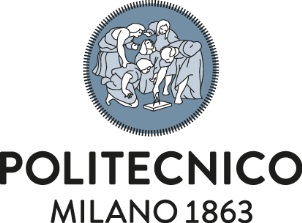                 AREA SERVIZI ICTQuesto modulo dovrà essere compilato in ogni sua parte, firmato digitalmente dal Responsabile Gestionale o dal Dirigente della struttura di afferenza ed inviato dal Referente ICT  ad ASICT tramite il form di richiesta di servizi hosting. Nota 1: Per i siti relativi a Progetti Horizon 2020 si consiglia di contattare il Servizio web e grafica di Ateneo all’indirizzo: grafica@polimi.it.Nota 2: In caso di domini esterni di secondo livello www.dominioesterno.TLD è necessario effettuare esplicitamente la richiesta con l’apposito modello Modulo di richiesta domini di 2° Livello.Nota 3: La responsabilità dei contenuti pubblicati sul sito richiesto nel presente modulo, e il rispetto delle policy di servizio, è in capo alle persone indicate nel modulo come responsabile dei contenuti e referente tecnico. A queste persone forniremo le credenziali necessarie alla pubblicazione dei contenuti.In qualità di responsabile della struttura per conto della quale si richiede il servizio, il sottoscritto, valutate le finalità della presente richiesta, la autorizza impegnandosi a:segnalare tempestivamente qualsiasi variazione rispetto alle figure di responsabilità del sito indicate nel presente modulo;segnalare tempestivamente il non più utilizzo del servizio al fine di liberare le risorse dell’Ateneo;adottare le misure ritenute più adeguate a far conoscere al responsabile  del sito le policy previste dal GARR e dall’Ateneo (pubblicate all’indirizzo http://hosting.polimi.it) e le leggi vigenti in materia di privacy, diritto d’autore e utilizzo di sistemi informatici e telematici.Il Dirigente dell’Area / Il Responsabile Gestionale________________________________________Struttura/DipartimentoIndicare il Dipartimento di appartenenza del sito.Classificazione Progetto Horizon2020Indicare se il sito è relativo ad un Progetto Horizon2020. Default: No  (v. Nota 1)          SI      NO         FQDNwww.SITO.polimi.itSITO.dipartimento.polimi.itwww.SITO.struttura.polimi.itwww.dominioesterno.TLD (v. Nota 2)DESCRIZIONE CONTENUTISpecificare i contenuti e gli obiettivi del sitoTIPOLOGIA / TECNOLOGIASito statico (HTML)PHP/MySQLJavaASP/.NETCMS (no multisite/sottositi)Typo3Joomla!DrupalWordpressMediawikiProgetto GitLabAltro: [descrivere]AMBIENTETestProduzioneHTTPS
Il servizio necessita di una connessione criptata  e relativo certificato ? [Default: no]GOOGLE ANALYTICS
Se si desidera attivare il monitoraggio attraverso Google Analytics, indicare il/gli account google da abilitare alla visualizzazione delle statistiche (ad es: nome.cognome@gmail.com). [Default: no]COOKIES
Indicare uso  e tipologia dei cookies presenti nel sito (“tecnici”-“analitici”-“profilanti”)  vds informativa estesa sul www.polimi.itMOTORE DI RICERCA INTERNOIl sito va indicizzato dal motore di ricerca interno? [Default: no]INDICIZZAZIONEVa permessa l’indicizzazione da parte dei motori di ricerca ? [Default: sì]VISIBILITA’Pubblica[Default: sì]Privata (ristretta ad un segmento di rete)RESPONSABILE DEL SITO WEB (contenuti) (v. Nota 3)Nominativo/Codice PersonaREFERENTE TECNICO (gestore)(v. Nota 3)Nominativo/e-email/Codice PersonaTRATTAMENTO DEI DATI PERSONALIIl sito tratta dati personali? [Default: no]SPAZIO / RISORSERichiesta iniziale e stima di crescita.Spazio disco. [Default: 200MB]Spazio DB, se richiesto. [Default: 100MB]Particolari esigenze di RAM/CPUAperture firewall, interazione con risorse esterneDURATA / SCADENZA  [Default: 2 anni]MONITORAGGIOFornire le pagine da monitorare [Default: no]INVIO EMAIL
Dal sito verranno inviate e-mail?
Indicare indicativamente quante, ad esempio 10 email/giornoAUTENTICAZIONE
Default: noInterna (specificare quale)Anagrafica Unica di Ateneo
(specificare titolare e/o delegato per la gestione degli utenti)ATTIVITA’ SCHEDULATE
Indicare eventuali attività che vanno schedulate